Методика «Оценка факторов влияния внешней и внутренней среды на долю рынка в динамике, по годам». Рабочее название «Коэффициентная модель».Цель методики: выявление доминирующих факторов внешней и внутренней среды.Для дополнения к методике по оценке сильных/слабых сторон, угроз и возможностей целесообразно использовать методику «Оценка факторов влияния внешней и внутренней среды на долю рынка в динамике, по годам», которая позволяет выявить и оценить все влияющие факторы, произвести их оценку в динамике. При применении методики происходит выявление факторов, которые или быстро растут по влиянию и сделать прогноз их поведения на 3-6 лет, и факторов, которые быстро снижают своё влияние, и также проанализировать данные последствия для рынка, конкурентов и конкретной организации.Использование данной методики позволяет видеть всё игровое поле компании, все уровни стратегического анализа и выявлять приоритетные факторы, на которые целесообразно обратить самое пристальное внимание.Приложение 1: файл Excel с коэффициентной модельюНиже приводится изображение модели.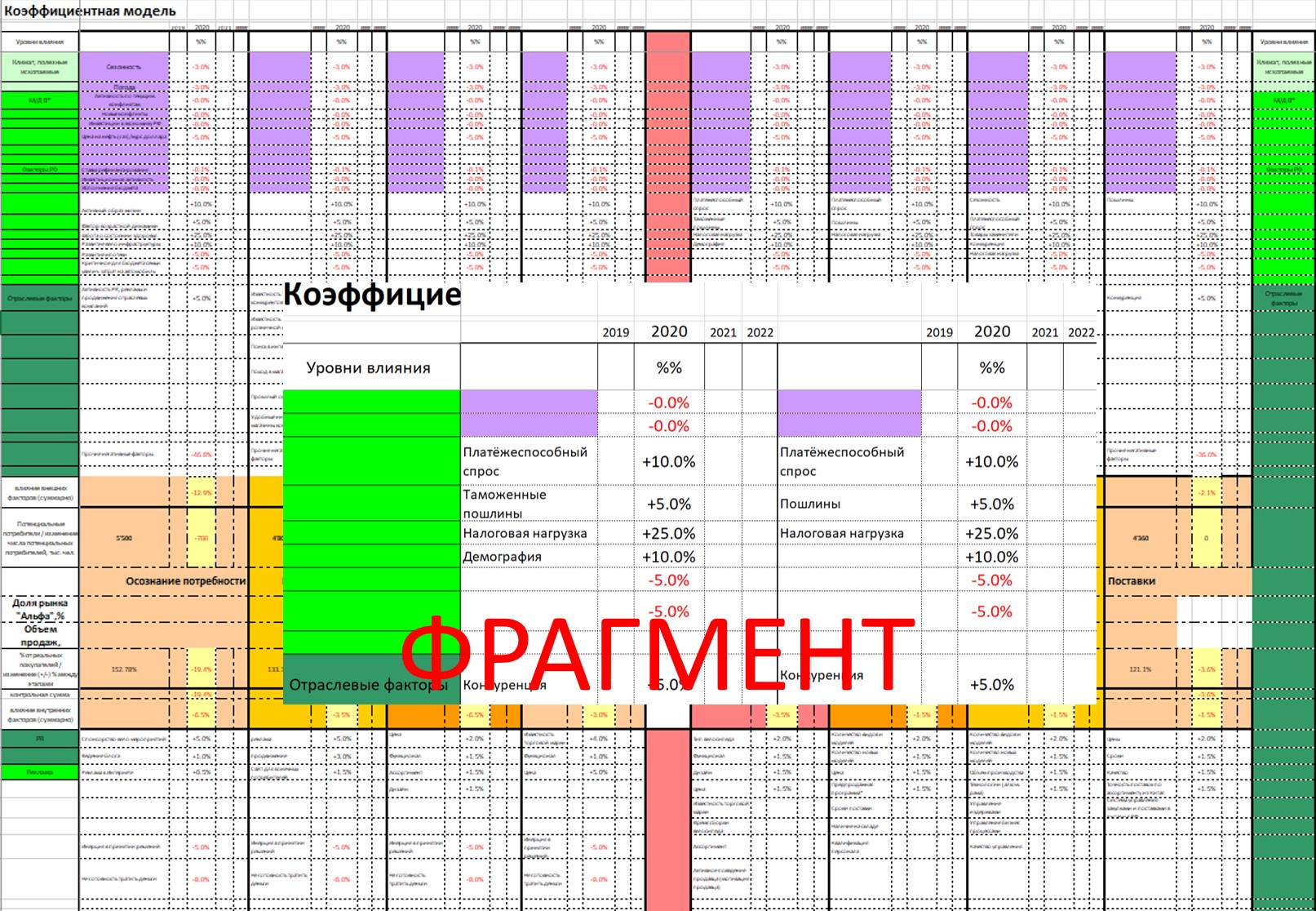 